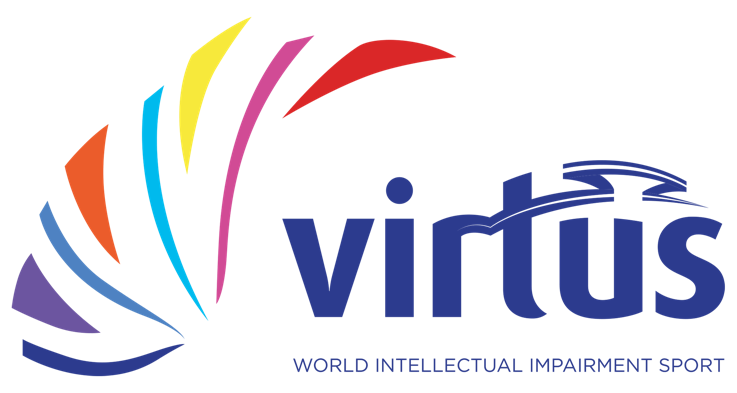 EVENT     Male	  	 or	Female   Record Claimed  _________________________________________________World   	or 	Regional   For relay events, the full names of all team members are, in order of runningDate of Birth      	Competitor’s Country      Name of Stadium      Date of Meeting      	Time of Event      Town      	Country      RESULT OF RACEThe names of the first three competitors and their times were as follows:a)      b)      c)      TIMEKEEPERS – HAND TIMINGI, the undersigned official timekeeper of the event mentioned on this form, do hereby certify that the time set opposite my signature was the exact time recorded by my watch used by me has been certified and approved by my National Association.CHIEF TIMEKEEPERI confirm that the above Timekeepers exhibited their watches to me and that the time were as stated.Chief Timekeeper / referee:Signature __________			NAME      					(BLOCK CAPITALS)ELECTRICAL TIMINGThe time recorded was       and this was the official time  Yes  NoName of Chief Photo-Finish Judge      Signature __________		A photo-finish print must be included with this ApplicationWIND GAUGEWind speed in the direction of running        Name of Operator      Signature __________TRACK SURVEYORI hereby certify that I have measured the course over which this event was held. The exact distance or length of lap was:METRES	CM’s		YARD’s	     	FEET	   	INCHES	   	MILESThe maximum allowance for inclination did not exceed 1:100 laterally and 1:1000 in the running direction:GUARANTEE BY REFEREEName of Referee      		Date      Signature __________	THE FOLLOWING MUST BE ENCLOSED WITH THIS APPLICATIONA programme of the meeting and a copy of the Results Card.ADDITIONAL INFORMATION DESIRED FOR HISTORICAL PURPOSESWeather conditions			Press cuttings, if availableType of track				A photograph of the athleteCondition of track			Intermediate timesRECOMMENDATION BY INAS MEMBER ORGANISATIONThe undersigned INAS member organisation hereby certifies that it is satisfied with the accuracy of this application and recommends it for acceptance:PRESIDENT / SECRETARY GENERAL:__________					     SIGNATURE					NAME (BLOCK CAPITALS)Name of Virtus member organisation      ..........................................................................................................................................................FOR VIRTUS USE ONLYDate Received: ______________________   Approved: Yes  No  If no give reason below.If not Approved give reason why.__________________________________________________________________________________________________________________________________________________Signature: _________________________________________________________________	              		(Virtus Athletics Director)RECORD APPLICATION FORMATHLETICS – TRACK EVENTFull Name of CompetitorEligibility  Number1234TIME	NAME	SIGNATURE__________________________________________NAME OF SURVEYORQUALIFICATION	SIGNATURE__________	__________	__________	ALL APPLICATIONS MUST BE SENT TOTHE SPORT DIRECTOR (ATHLETICS) Rua Prof. Angélica Rodrigues, n.º 46, Sala 74400-555 Vila Nova de Gaia – PortugalTel.: +351 227 129 138/9    Fax: +351 227 129 143   Email: jose.costa.pereira@virtus.sport 